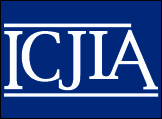 Illinois Criminal Justice Information AuthorityTraffic and Pedestrian Stop Data Use and Collection Task ForcePursuant to section (h-1) of the Traffic and Pedestrian Stop Statistical Study625 ILCS 5/11-212 (h-1), P.A. 101-24Wednesday, December 15th, 20211:30pm – 3:00pmLocationVia WebEx Video Conference/TeleconferenceParticipation Information:AgendaCall to Order and Roll Call (3 min)Approval of Previous Minutes (3 min)Opening Remarks (5 min) Introduction from Sean Berberet, Illinois Department of Transportation (3 min) Updated Traffic and Pedestrian Stop Forms (10-15 min)Audit/Agency Compliance Follow-Up (10 min)Reporting and Measurement for Pedestrian Stops (10-15 min)Tentative Catch-All/Recommendations Discussion (10-15 min)Next Meeting – Voting (15 min)Public Comment (5 min) Adjournment (1 min)VideoconferenceTeleconferenceLink available to Task Force Members only via separate calendar inviteConference Phone Number:1-415-655-0002Link available to Task Force Members only via separate calendar inviteAccess Code: 2467 418 7084